Beat That!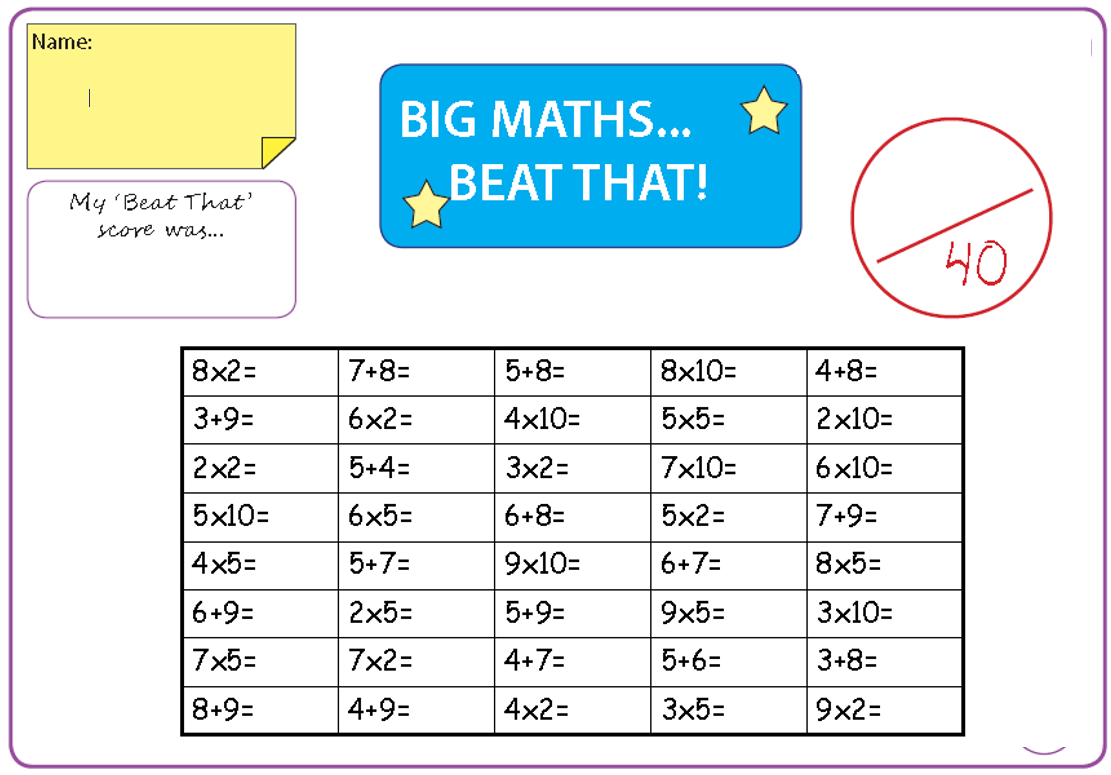 Beat ThatBeat That!Beat That!Beat ThatSpelling Test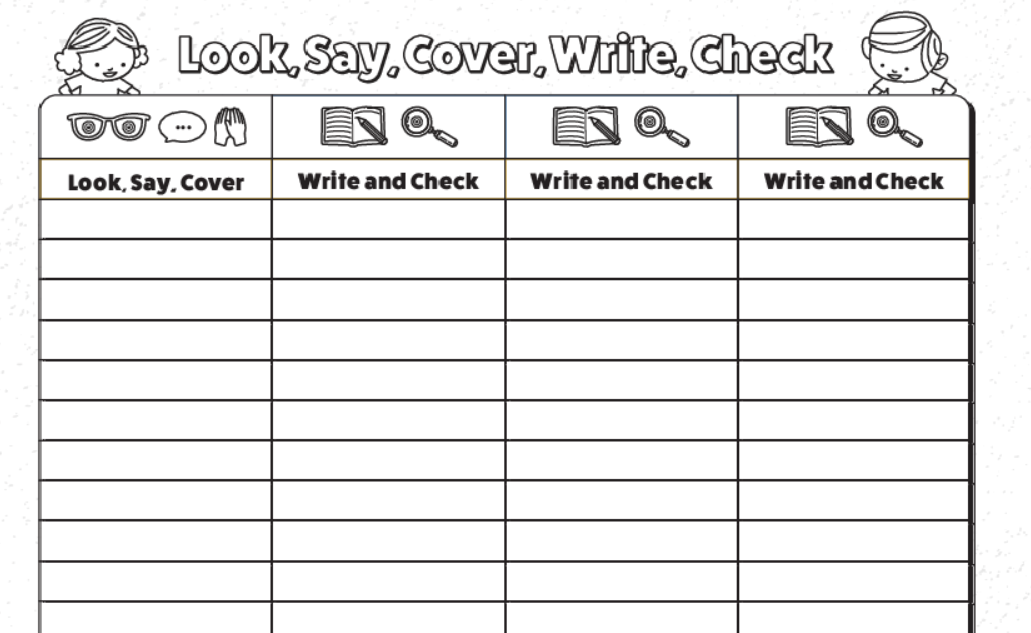 I can discuss my response to Art.
Our theme over the next few weeks will be eyes. What do you think of when I say the word eyes? You could record your ideas as a mind map or just say them out loud.Before we start, I would like you to recap on your colours. Can you name the primary colours? Can you name the secondary and tertiary colours? We know that when colours are mixed they make another colour. You could practise this if you have the three primary colours at home.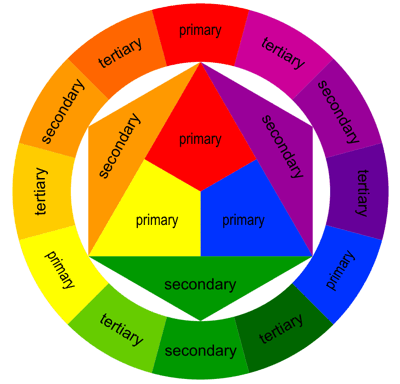 Hector Gonzalez
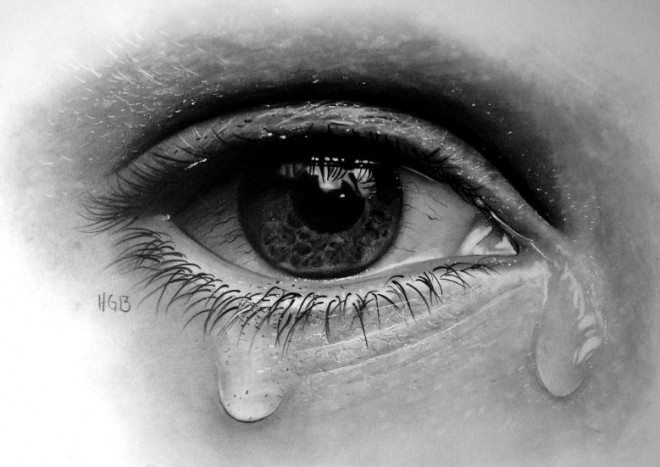 Pablo Picasso
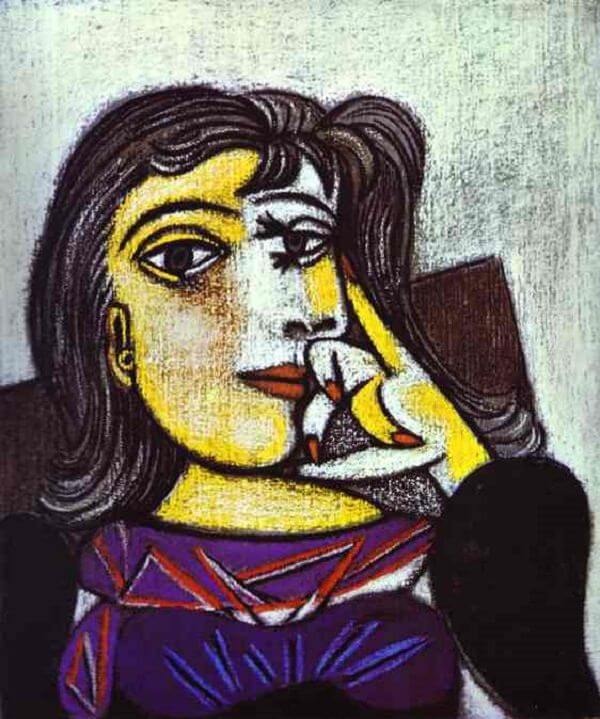 Time and SubjectLearning ObjectiveTask/Link/Resources8.45-9.00ReadingLO: To practise and consolidate existing reading skills.Read your individual reading book, either in your head or out loud.9.00-9.15Morning MathsLO: To consolidate recall of number facts. Revision LO: To add two 3-digit numbers.Complete today’s Beat That- scroll down below today’s timetable to find the questions. Remember, it is the same one every day for a week. Can you beat your own score?  Morning Maths: In Morning Maths today, you are going to revise your knowledge of addition. Click the link below and select the video Add two 3-digit numbers - crossing 10 or 100.Week 7 - Number: Addition & Subtraction | White Rose Maths9.15-9.45SpellingLO: To practise Unit Thirteen RWI spelling words.This week, we are going to practise adding the prefix super-. 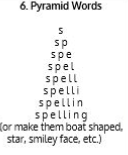 Use Pyramid Words to practise spelling this week’s words:superglue, superhero, superhuman, superman, supermarket, supersize, supersonic, superwoman.9.45-10.00Active breakLO: To boost my concentration through movement.Join in with the Go Noodle clip below to get you moving!Purple Stew - Moose Tube | GoNoodle - YouTube10.00-11.00EnglishSPaG Revision LO: To use conjunctions. LO: To use precise vocabulary.For today’s SPaG Daily Practice, revise your knowledge of conjunctions. Watch the video and complete activity 1.Using conjunctions - Year 3 - P4 - English - Catch Up Lesson - Home Learning with BBC Bitesize - BBC BitesizeFollow the link below to have a go at today’s English lesson:To use precise vocabulary (thenational.academy)11.00- 11.15 Break11.00- 11.15 Break11.00- 11.15 Break11.15-12.15MathsLO: To practise my recall of the 2 times table.LO: To apply a range of strategies to mentally calculate addition.Follow the link below to practise the 2 times table and get moving!KS1 Maths: The 2 Times Table with Bridget the Lioness - BBC TeachFollow the link below to have a go at today’s maths lesson:Applying a range of strategies to mentally calculate addition (thenational.academy)12.15-1.00Dinner12.15-1.00Dinner12.15-1.00Dinner1.00-1.15StorytimeLO: To listen to a story for pleasure. Listen to Chapter 1 of Hotel Flamingo:Hotel Flamingo - World Book Day1.15-3.00Topic- DTLO: To investigate shell structures.Follow the link below to have a go at today’s lesson:To investigate structures (thenational.academy)Time and SubjectLearning ObjectiveTask/Link/Resources8.45-9.00ReadingL.O: To practise and consolidate existing reading skills.Read your individual reading book, either in your head or out loud.9.00-9.15Morning MathsLO: To consolidate recall of number facts.Revision LO:  To subtract a 3-digit number from a 3-digit number.  Complete today’s Beat That- scroll down below today’s timetable to find the questions. Remember, it is the same one every day for a week. Can you beat your own score?Morning Maths: In Morning Maths today, you are going to revise your knowledge of subtraction. Click the link below and select the video Subtract a 3-digit number from a 3-digit number- no exchange.Autumn Week 8 - Number: Addition & Subtraction | White Rose Maths9.15-9.45SpellingLO: To practise Unit Thirteen RWI spelling words.This week, we are going to practise adding the prefix super-.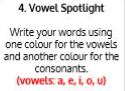 Use Vowel Spotlight to practise spelling this week’s words:superglue, superhero, superhuman, superman, supermarket, supersize, supersonic, superwoman.9.45-10.00Active breakL.O: To boost my concentration through movement.Join in with the Go Noodle clip below to get you moving! Beaver Call - Moose Tube | GoNoodle - YouTube10.00-11.00EnglishSPaG Revision LO: To use conjunctions.LO: To practise and apply knowledge of compound words.For today’s SPaG Daily Practice, revise your knowledge of conjunctions. Watch the video and complete activity 2.Using conjunctions - Year 3 - P4 - English - Catch Up Lesson - Home Learning with BBC Bitesize - BBC BitesizeFollow the link below to have a go at today’s English lesson:To practise and apply knowledge of compound words, including test (thenational.academy)11.00- 11.15 Break11.00- 11.15 Break11.00- 11.15 Break11.15-12.15MathsLO: To practise my recall of the 2 times table.LO: To use a range of strategies to mentally calculate subtraction.Follow the link below to practise the 2 times table:Coconut Multiples - Reinforce Times Tables (topmarks.co.uk)Follow the link below to have a go at today’s maths lesson:Applying a range of strategies to mentally calculate subtraction (thenational.academy)12.15-1.00Dinner12.15-1.00Dinner12.15-1.00Dinner1.00-1.15StorytimeLO: To listen to a story for pleasure. Listen to Chapter 2 of Hotel Flamingo:Hotel Flamingo - World Book Day1.15-2.30Topic- DTLO: To construct nets to create 3D shapes.Follow the link below to have a go at today’s lesson:To construct nets to create 3D shapes (thenational.academy)2.30-3.00FrenchLO: To revise naming parts of the body in French.Follow the link below to have a go at today’s lesson: Parts of the Body - KS2 French - BBC Bitesize - BBC BitesizeTime and SubjectLearning ObjectiveTask/Link/Resources8.45-9.00ReadingL.O: To practise and consolidate existing reading skills.Read your individual reading book, either in your head or out loud.9.00-9.15Morning MathsLO: To consolidate recall of number facts.Revision LO:  To subtract a 3-digit number from a 3-digit number.Complete today’s Beat That- scroll down below today’s timetable to find the questions. Remember, it is the same one every day for a week. Can you beat your own score?Morning Maths: In Morning Maths today, you are going to revise your knowledge of subtraction. Click the link below and select the video Subtract a 3-digit number from a 3-digit number- exchange.Autumn Week 8 - Number: Addition & Subtraction | White Rose Maths9.15-9.45SpellingLO: To practise Unit Thirteen RWI spelling words.This week, we are going to practise adding the prefix super-. 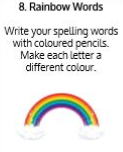 Use Rainbow Words to practise spelling this week’s words:superglue, superhero, superhuman, superman, supermarket, supersize, supersonic, superwoman.9.45-10.00Active breakLO: To boost my concentration through movement.Join in with the Go Noodle clip below to get you moving!A-Moose-Ta-Cha - Moose Tube | GoNoodle - YouTube10.00-11.00EnglishSPaG Revision LO: To use conjunctions. LO: To orally explain a process.For today’s SPaG Daily Practice, revise your knowledge of conjunctions. Watch the video and complete activity 3.Using conjunctions - Year 3 - P4 - English - Catch Up Lesson - Home Learning with BBC Bitesize - BBC BitesizeFollow the link below to have a go at today’s English lesson:To orally explain a process (thenational.academy)11.00- 11.15 Break11.00- 11.15 Break11.00- 11.15 Break11.15-12.15MathsLO: To practise my recall of the 2 times table.LO: To apply addition and subtraction strategies within context.Follow the link below. Watch the 2 times table video and complete the first activity: The 2 times table - BBC BitesizeFollow the link below to have a go at today’s maths lesson:Applying addition and subtraction strategies within context (thenational.academy)12.15-1.00Dinner12.15-1.00Dinner12.15-1.00Dinner1.00-1.15StorytimeLO: To listen to a story for pleasure. Listen to Chapter 3 of Hotel Flamingo:Hotel Flamingo - World Book Day1.15-3.00Topic-DTLO: To evaluate existing structures.Follow the link to have a go at today’s lesson:To evaluate existing structures (thenational.academy)Time and SubjectLearning ObjectiveTask/Link/Resources8.45-9.00ReadingL.O: To practise and consolidate existing reading skills.Read your individual reading book, either in your head or out loud.9.00-9.15Morning MathsLO: To consolidate recall of number facts. Revision LO: To estimate answers to calculations. Complete today’s Beat That- scroll down below today’s timetable to find the questions. Remember, it is the same one every day for a week. Can you beat your own score?Morning Maths: In Morning Maths today, you are going to revise your knowledge of estimation. Click the link below and select the video Estimate answers to calculations.Autumn Week 8 - Number: Addition & Subtraction | White Rose Maths9.15-9.45SpellingLO: To practise Unit Thirteen RWI spelling words.This week, we are going to practise adding the prefix super-.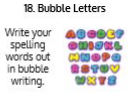 Use Bubble Letters to practise spelling this week’s words:superglue, superhero, superhuman, superman, supermarket, supersize, supersonic, superwoman.9.45-10.00Active breakLO: To boost my concentration through movement.Join in with the Go Noodle clip below to get you moving!Blast Off - Fresh Start Fitness | GoNoodle - YouTube10.00-11.00EnglishSPaG Revision LO: To explore subordinate clauses.LO: To plan an explanation text.For today’s SPaG Daily Practice, revise your knowledge of subordinate clauses. Watch the videos and complete activity 1.Exploring subordinate clauses - Year 3 - P4 - English - Catch Up Lessons - Home Learning with BBC Bitesize - BBC BitesizeFollow the link below to have a go at today’s English lesson:To plan an explanation text (thenational.academy)11.00- 11.15 Break11.00- 11.15 Break11.00- 11.15 Break11.15-12.15MathsLO: To practise my recall of the 2 times table.LO: To use commutativity and associativity to multiply. Follow the link below. Watch the 2 times table video and complete the second activity: The 2 times table - BBC BitesizeFollow the link below to have a go at today’s lesson:Using commutativity and associativity to multiply (thenational.academy)12.15-1.00Dinner12.15-1.00Dinner12.15-1.00Dinner1.00-1.15StorytimeLO:  To listen to a story for pleasure.Listen to Chapter 4 of Hotel Flamingo:Hotel Flamingo - World Book Day1.15-3.00PE LO: To take part in basic running, jumping and throwing activities.  Follow the link to have a go at today’s PE lesson:An introduction to running, jumping and throwing (thenational.academy)Time and SubjectLearning ObjectiveTask/Link/Resources8.45-9.00ReadingL.O: To practise and consolidate existing reading skills.Read your individual reading book, either in your head or out loud.9.00-9.15Morning MathsLO: To consolidate recall of number facts. Revision LO: To check answers.Complete today’s Beat That- scroll down below today’s timetable to find the questions. Remember, it is the same one every day for a week. Can you beat your own score?Morning Maths: In Morning Maths today, you are going to revise your knowledge of addition and subtraction. Click the link below and select the video Check answers.Autumn Week 8 - Number: Addition & Subtraction | White Rose Maths9.15-9.45SpellingLO: To practise Unit Thirteen RWI spelling words.This week, we are going to practise adding the prefix super-.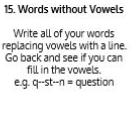 Use Words without Vowels to practise spelling this week’s words:superglue, superhero, superhuman, superman, supermarket, supersize, supersonic, superwoman.Spelling Test:Scroll down below today’s timetable to use the look, cover, write, check sheet to help you to test yourself on this week’s words.9.45-10.00Active breakL.O: To boost my concentration through movement.Join in with the Go Noodle clip to get you moving!Champtastic Disco Brain - Champiverse | GoNoodle - YouTube10.00-11.00EnglishSPaG Revision LO: To explore subordinate clauses.LO: To practise complex and compound sentences.For today’s SPaG Daily Practice, revise your knowledge of subordinate clauses. Watch the videos and complete activity 2.Exploring subordinate clauses - Year 3 - P4 - English - Catch Up Lessons - Home Learning with BBC Bitesize - BBC BitesizeFollow the link below to have a go at today’s lesson: To practise complex and compound sentences (thenational.academy)11.00- 11.15 Break11.00- 11.15 Break11.00- 11.15 Break11.15-12.15MathsLO: To practise my recall of the 2 times table.LO: To use doubling or halving to calculate efficiently.Follow the link below. Watch the 2 times table video and complete the third activity: The 2 times table - BBC BitesizeFollow the link below to have a go at today’s lesson:Using doubling or halving to calculate efficiently (thenational.academy)12.15-1.00Dinner12.15-1.00Dinner12.15-1.00Dinner1.00-1.15StorytimeLO: To listen to a story for pleasure. Listen to Chapter 5 of Hotel Flamingo:Hotel Flamingo - World Book Day1.15-3:00Golden Time LO: To practise mindfulness.Have a go at this meditation:Guided Meditation for Kids | BODY SCAN | Mindfulness for Children - YouTube Have a go at this fun Yoga session:Saturday Morning Yoga | Harry Potter Yoga Adventure ⚡️ - YouTubeYou could also choose to complete the art activity included below this week’s timetable.